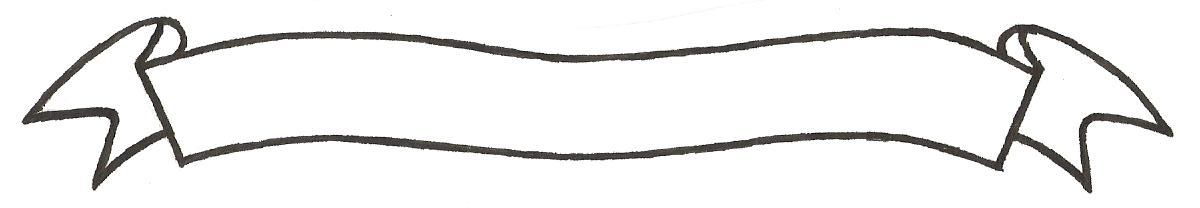 MERU UNIVERSITY OF SCIENCE AND TECHNOLOGYP.O. Box 972-60200 – Meru-Kenya. Tel: 020-2069349, 061-2309217. 064-30320 Cell phone: +254 712524293, +254 789151411 Fax: 064-30321Website: www.mucst.ac.ke  Email: info@mucst.ac.ke    University Examinations 2014/2015FIRST YEAR, FIRST SEMESTER EXAMINATION FOR DEGREE OF BACHELOR OF SCIENCE IN INFORMATION SCIENCESCIC 3102: INTRODUCTION TO LIBRARY AND INFORMATION SCIENCESDATE: DECEMBER 2014                                                                                        TIME:  HOURSINSTRUCTIONS: Answer question one and any other two questionsQUESTION ONE (30 MARKS)Define the following terms:LibraryInformationInformation ScienceKnowledgeInformation centreExplain FIVE sources of library budgetWhat do you understand by an integrated library system?			(3 marks)State FIVE integrated modules and their functions				(7 marks)Using examples from a library, discuss FIVE information sources that you would expect to find in the library								(10 marks)QUESTION TWO (20 MARKS)Discuss FIVE types of libraries/information centres					(7 marks)State and explain SIX functions of libraries						(7 marks)Giving examples, discuss three categories of information sources			(6 marks)QUESTION THREE (20 MARKS) What do you understand by the term “communication”				(3 marks)State FIVE reasons why people communicate					(7 marks)Discuss FIVE ways in which communication takes place				(10 marks)QUESTION FOUR (20 MARKS)Discuss the FIVE methods used by librarians to disseminate information in an academic library 												(7 marks)State and explain FIVE activities carried out by the library to ensure information materials are used by its clientele									(6 marks)What are the factors that affect the use of information				(7 marks)QUESTION FIVE (20 MARKS)Using examples discuss the ways in which Information Communication Technology (ICT) applies in the functions of the library							(10 marks)Discuss the benefits of an automated information system in the libraries		(10 marks)